GOSPODINJSTVO- naslov v zvezek - PREVERJANJE SNOVIRUMENI TABELI ZDRUŽI V ENO- napiši, kar že delaš doma in dodaj ZNAK. 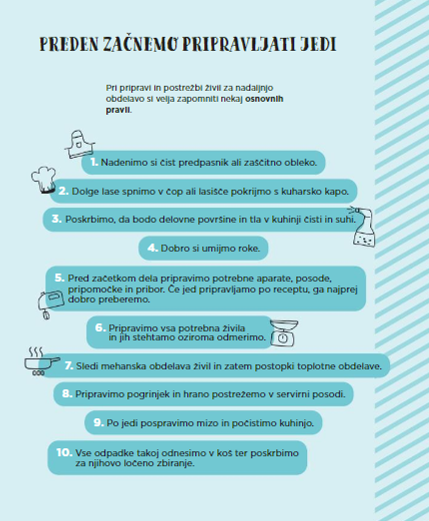 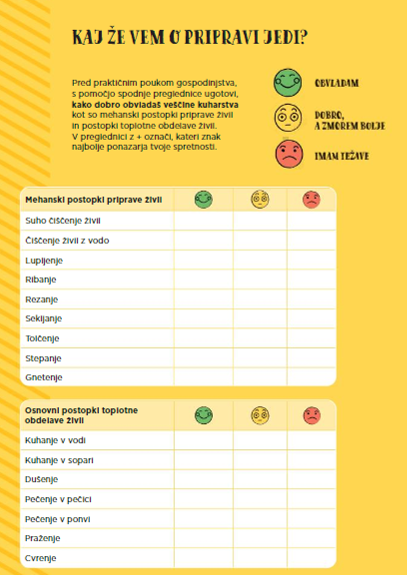 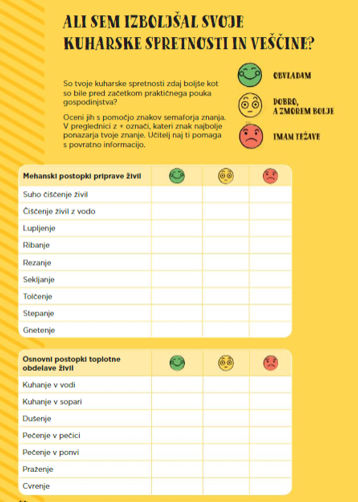 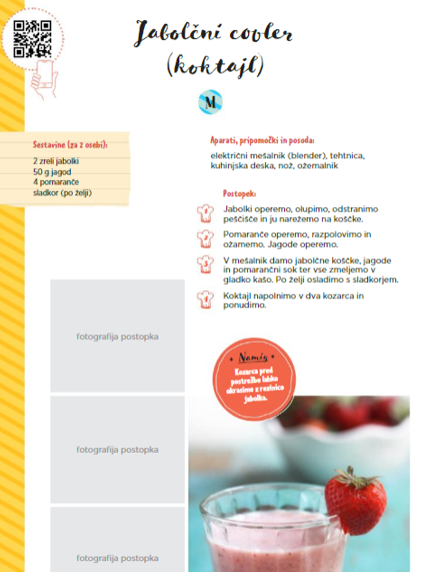 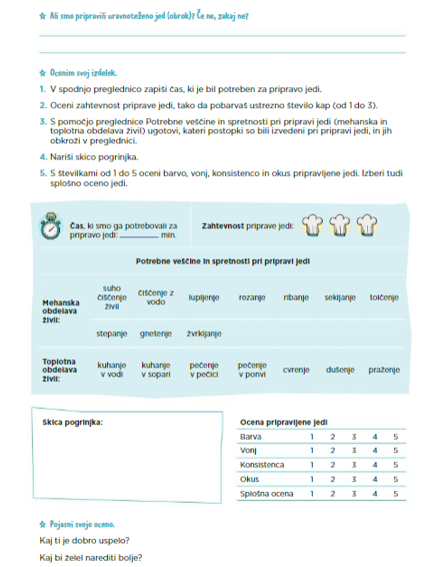 DODATNA NALOGA- recept za KOKTAJL- lahko zamenjaš sadje in fotografiraš POSTOPEK PRIPRAVE.Pa dober tek.Učiteljica, Darja Šega